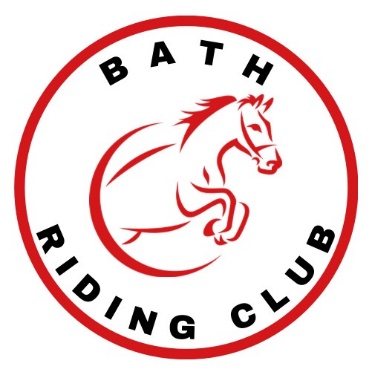 Badgers Cross TrainingJuly – September 2023DateDayTimeVenueActivityInstructor£11/07/2023Tuesday4.30 - 7.30pmBadgers CrossGridsSophie Dickinson15.00 M / 20.00 NM18/07/2023Tuesday4.30 - 7.30pmBadgers CrossDressageSophie Dickinson15.00 M / 20.00 NM25/07/2023Tuesday4.30 - 7.30pmBadgers CrossShow JumpingSophie Dickinson15.00 M / 20.00 NM01/08/2023Tuesday4.30 - 7.30pmBadgers CrossPolesSophie Dickinson15.00 M / 20.00 NM08/08/2023Tuesday4.30 - 7.30pmBadgers CrossGridsSophie Dickinson15.00 M / 20.00 NM15/08/2023Tuesday4.30 - 7.30pmBadgers CrossDressageSophie Dickinson15.00 M / 20.00 NM22/08/2023Tuesday4.30 - 7.30pmBadgers CrossShow JumpingSophie Dickinson15.00 M / 20.00 NM29/08/2023Tuesday4.30 - 7.30pmBadgers CrossPolesSophie Dickinson15.00 M / 20.00 NM05/09/2023Tuesday4.30 - 7.30pmBadgers CrossGridsSophie Dickinson15.00 M / 20.00 NM12/09/2023Tuesday4.30 - 7.30pmBadgers CrossDressageSophie Dickinson15.00 M / 20.00 NM19/09/2023Tuesday4.30 - 7.30pmBadgers CrossShow JumpingSophie Dickinson15.00 M / 20.00 NM26/09/2023Tuesday4.30 - 7.30pmBadgers CrossPolesSophie Dickinson15.00 M / 20.00 NM